Урок литературного чтения 2 классТема урока : Николай Николаевич Носов. Рассказ « Живая шляпа».Цель :познакомить учащихся с содержанием произведения Н. Н. Носова « Живая шляпа» ;уточнить представление детей о смелости и трусости ,развивать чувство юмора;учить пересказывать текст и работать с пословицей ;формировать представление  детей о средствах создания художественного  образа .Оборудование урока :портрет писателя Н. Н. Носовааудиозапись рассказа « Живая шляпа»выставка книг Н. Н. Носованаглядные пособия : кочерга , шляпа , лыжная палка  , «  котёнок» – мягкая игрушка ,картофель,картинки с мимическим выражением лица .Ход урока :I . Организационный момент.I I. Речевая разминка.СоваУ совы- совищиКруглые глазищи.В темноте горят огнём, Ночью видят всё , как днём !Неохота , братцы ,Мне с совой встречаться !III.Постановка целей урока .-Как вы думаете, почему герой стихотворения не желает встречаться с совой ?( Испытывает чувство страха )-А когда вам бывает страшно ? ( Ответы детей )- Сегодня мы будем читать рассказ о страхе. Прочитайте его название. Как вы его понимаете ?( Живая – это значит одушевлённая  , может передвигаться )IV.Работа по теме урока.Сегодня мы познакомимся с Николаем  Николаевичем Носовым – автором этого рассказа .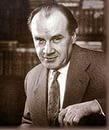 (  слайд №1  портрет  Н. Н . Носова ) Обратите внимание на выражение его лица , на глаза , на улыбку. Что вы можете сказать об этом писателе? Как вы думаете , каким был по характеру этот человек ?( У него добрые, весёлые глаза .А глаза – отражение души .Значит , это  весёлый , открытый , душевный человек ) .« Взрослым ребёнком»в шутку называли Н. Н. Носова его друзья. А сейчас мы послушаем рассказы о   нём учеников нашего класса.I ученик : Н. Н. Носов стал писать рассказы , когда у него родился сынишка. Отец наблюдал за сыном и интересные случаи из его жизни старался записать.II ученик: Свои рассказы для детей Н. Н. Носов писал с юмором  с иронией  Дети ,  читая его рассказы , от души смеются. III  ученик : Радуя и веселя юных читателей , его произведения заставляют о многом задуматься :  о честности , о долге , о дружбе , о совести.IV ученик  : Рассказчиком у Н. Н. Носова всего бывает ребёнок , чаще всего мальчик.Учитель : Обратите внимание на выставку книг, которые написал Н. Н. Носов. Надеюсь вы узнали героев его рассказов ? Можете вспомнить , как их звали ?(Ответы детей ) .V. Физкультминутка.Мы немножко отдохнём.Встанем , глубоко вдохнём.Руки в стороны , вперёд.Дети по лесу гуляли, За природой наблюдали.Вверх на солнце посмотрели, И лучи детей согрели.Чудеса у нас на свете :Стали карликами дети.А потом все дружно всталиИ большими разом стали.VI.Продолжение работы по теме урока.-А теперь давайте обратим внимание на непосредственно на рассказ Николая Николаевича Носова  « Живая шляпа».Мы заметили , что  герои его рассказов напомнили вам самих себя  .Как вы думаете , почему ? Да потому, что все дети похожи в чём-то друг на друга. На нашем уроке произойдёт знакомство с весёлым ,но в тоже время чуть таинственным рассказом , который ….( раздаётся стук в дверь ). Кто это может быть ? ( открываю дверь  , стоит сумка , вношу в класс , достаю предметы :лыжную палку , кочергу , картошку , шляпу ,игрушечного котёнка ).Узнали , из какого рассказа Н. Н. Носова эти предметы ? ( Рассказ « Живая шляпа» ).Сейчас прослушаем аудиозапись этого рассказа. Наша задача обратить внимание на выразительность прочтения текста  и после прослушивания  ответить на вопрос,  кто является главным героем рассказа . Подумайте также , какова основная мысл ь этого произведения ( Вопросы записаны на доске ) (Главные герои - Володя и Миша. Страх прошёл , вернулась радость . Все остались довольны ).1. Первичное чтение .-Почему нам ,  читателям  , эта история совсем не страшна , а для  героев рассказа она очень страшная ?(Потому что автор сразу же ввёл читателей в произошедшее событие, а главные герои  пока не знают , они в это время заняты своим  делом – рисованием).VII. Словарная работа.- Как можно заменить слова и выражения ?Комод - низкий шкаф с выдвижными ящиками.Кочерга –толстый железный прут с загнутым концом для перемешивания топлива в печи.Плюхнулось – грузно , тяжело упало.Швырять – разбрасывать в разные стороны.XI.Обсуждение рассказа .-Понравился ли  вам рассказ ?-А почему он так называется ?VIII.Физкультминутка.Встали прямо , подтянулись И друг другу улыбнулись.Не беда , что места мало.Разомнёмся для начала :Два хлопка над головой,Два хлопка перед собой.По коленкам бьём ладошкой,Прыгаем на правой ножкеИ на левой непременноВместе прыгаем сейчас.И сначала - ещё раз !XI. Закрепление изученного.1. Работа с текстом.-Чувства радости у человека , удивления ,страха можно определить по выражению лица. Я вам предлагаю посмотреть на схематические выражения лица и объяснить что выражает каждое из них? ( слайд №2 выражения лиц ). 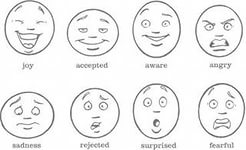 1 ) «Удивление»-	необычайность , неожиданность чего- нибудь, чувство неясности , странности.2 ) «Радость»- чувство внутреннего удовольствия , большого душевного удовлетворения.3 )  « Страх» - очень сильный испуг , сильная боязнь. ( Толковый словарь С .Ожегова )-Что заставило мальчиков удивляться ? Найдите эти предложения в тексте.-Что напугало детей ? Найдите эти строки.-Как мальчики уговаривают себя не бояться?Сейчас мы поработаем в парах  .Вспомните случаи , когда вы вели себя так же, как эти мальчики? Задайте друг другу вопросы.-Зачитайте фрагменты рассказа так , чтобы слушателям было интересно. Каким тоном будете читать ?-Изменится ли интонация в конце рассказа ? -Чтение в лицах  .Найти в тексте  и прочитать по ролям отрывок  , где дети испытывают чувство радости.( Ученики читают , готовятся к пересказу текста ).	XI .Подведение итогов урока.Итак , как же называется рассказ , который мы сегодня изучали ? Кто автор ?Как  можно по- другому назвать  этот рассказ ?-В этом ,я думаю , нам помогут русские пословицы:« Дрожит как лист на осине»« У страха глаза велики» « Всё хорошо , что хорошо кончается»( Ученики делают свой выбор ) .Домашнее задание .Научиться выразительно читать и художественно пересказывать рассказ Н. Н. Носова « Живая шляпа».					